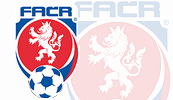     Okresní fotbalový svaz Hradec Králové       Habrmanova 192 , Hradec Králové                         IČ: 22883088
Žádost o spolupráci při sestavení výběru OFS Hradec Králové U 9 (ročník narození 2010)Vážení funkcionáři klubů,touto cestou bychom Vás chtěli požádat o doporučení Vašich hráčů do nově vznikajícího výběru OFS Hradec Králové U – 9 (ročník 2010). Výběry OFS U-9 se opět zúčastní letošního ročníku zimní halové ligy, kde startují výběry všech okresů Královéhradeckého kraje. Termíny turnajů zimní halové ligy jsou následující: 24.11.2018 Rokytnice v Orlických Horách, 22.12.2018 Jaroměř, 26.1.2019 Hostinné.  Prosíme trenéry ročníku 2010, aby nám spolu se jménem poslali stručnou charakteristiku hráče (post, levák či pravák atd.). Za výběr OFS U-9  nemohou startovat hráči z klubů se statutem sportovního střediska mládeže (FC Hradec Králové, RMSK Nový Bydžov). Své návrhy hráčů do výše uvedeného výběru posílejte nejpozději do 14.11.2018 e-mailem na trenéra výběru OFS Hradec Králové U-9: Otakar Rejfek – tel.č. 604486635, e-mail: o.rejfek@seznam.cz, Mirza Rahimič – tel.č. 601388715, e-mail: mirza.rahimic@seznam.cz.  První nominační trénink (PU, OFS HK U9 - FCHK U9) se uskuteční v čtvrtek  15.11.2018 od 16:30 hod ve sportovní hale Háječek. Sraz bude v 16.15 hod.Sebou sálovou obuv, tréninkové oblečení.. Po tomto tréninku bude provedena konečná nominace na první kolo zimní halové ligy výběrů OFS U 9, které se hraje 24.11.2018 v Rokytnici v Orlických Horách.   Hráči s sebou vzít sportovní oblečení, sálovou obuv a pití. Předem děkuji za spolupráci a přeji pěkný den                       Otakar Rejfek trenér výběru OFS Hradec Králové U-9